Мультсеріал "Пес Патрон". Серія 1. "Зруйнований міст".«Абетка безпеки» від ДСНС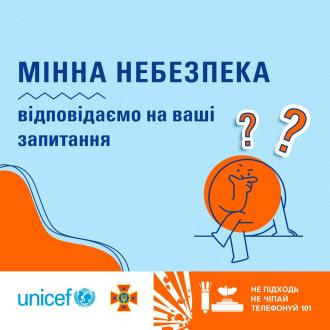 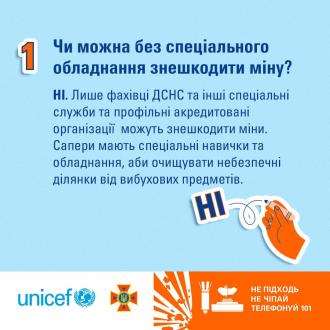 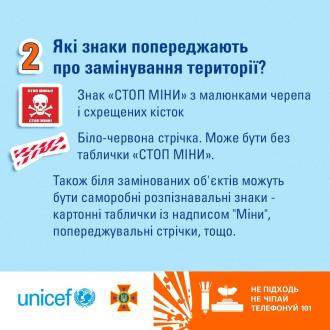 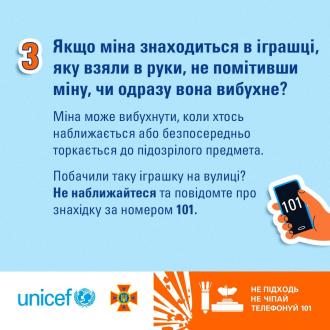 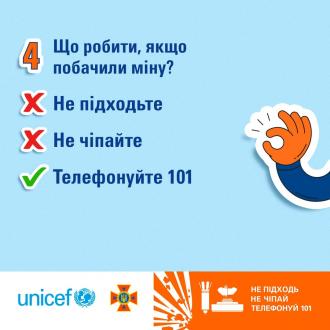 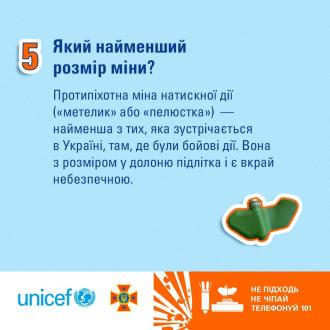 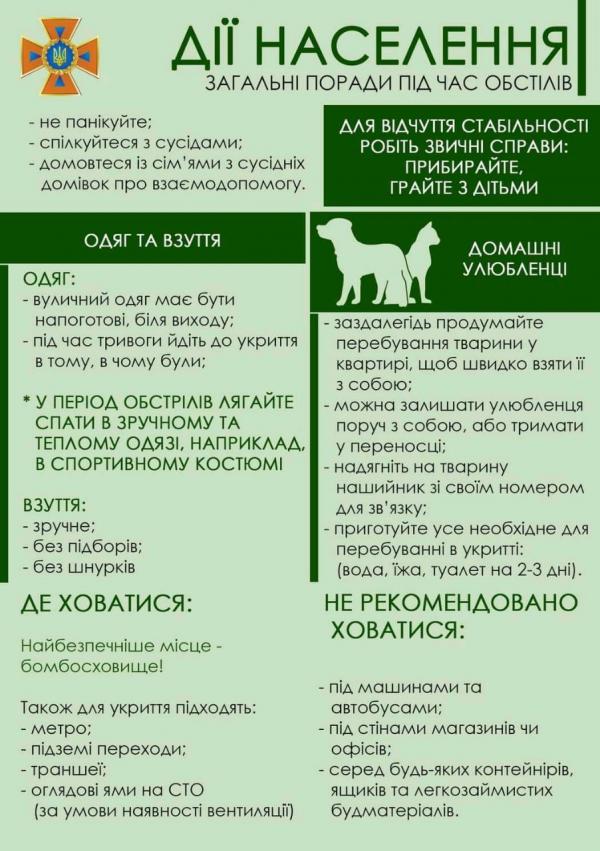  Правила поведінки з вибухонебезпечними предметами Увага! Небезпечні предмети Як поводитися під час обстрілів? Дитяча абетка безпеки. ЩО робити, коли лунає СИРЕНА? #Україна #ВійнанаУкраїні Дитяча абетка безпеки від ДСНС Мультфільм ЮНІСЕФ Україна про мінну безпеку: лісовий скарб Mines mns 720x405 03 08 14